OBWIESZCZENIEWÓJTA GMINY GRABICA z dnia 24 marca 2015 rokuw sprawie informacji o numerach i granicach obwodów głosowania oraz siedzibach obwodowych komisji wyborczych,  lokalach obwodowych komisji wyborczych dostosowanych do potrzeb wyborców niepełnosprawnych oraz możliwości głosowania korespondencyjnego i przez pełnomocnikaNa podstawie art. 16 § 1 ustawy z dnia 5 stycznia 2011 r. - Kodeks wyborczy (Dz. U. Nr 21, poz. 112, ze zm.) oraz Uchwały Nr XV/107/2012 Rady Gminy Grabica z dnia 23 listopada 2012 roku w sprawie podziału Gminy Grabica na stałe obwody głosowania, ustalenia ich numerów, granic oraz siedzib obwodowych komisji wyborczych (Dz. Urz. Woj. Łódzkiego z 2013 r. poz. 622) podaje się do wiadomości wyborców informację o numerach i granicach obwodów głosowania, wyznaczonych siedzibach obwodowych komisji wyborczych, lokalach obwodowych komisji wyborczych dostosowanych do potrzeb wyborców niepełnosprawnych, o możliwości głosowania korespondencyjnego przez wyborców oraz wskazanie, które z obwodowych komisji wyborczych są wyznaczone przez wójta dla przeprowadzenia głosowania korespondencyjnego w wyborach Prezydenta RP, zarządzonych na dzień 10 maja 2015 r.Lokal obwodowej komisji wyborczej dostosowany do potrzeb wyborców niepełnosprawnychLokalem wyznaczonym do głosowania korespondencyjnego jest siedziba Obwodowej  Komisji Wyborczej                 Nr 3 w Szydłowie.Lokale obwodowych komisji wyborczych w dniu głosowania 10 maja 2015 r. (niedziela) czynne będą                w godz.: 7:00 - 21:00                                                                                               Wójt Gminy Grabica    /-/ Krzysztof KulińskiWyborca może głosować korespondencyjnie.Zamiar głosowania korespondencyjnego należy zgłosić Wójtowi Gminy do dnia 27 kwietnia 2015 r. Wyborca niepełnosprawny o znacznym lub umiarkowanym  stopniu niepełnosprawności w rozumieniu ustawy z dnia 27 sierpnia 1997 r. o rehabilitacji zawodowej i społecznej oraz zatrudnianiu osób niepełnosprawnych (dz. U. z 2010 r. Nr 214, poz. 1407, z późn. zm.) oraz wyborca, który najpóźniej w dniu głosowania kończy 75 lat, może w terminie do dnia 4 maja 2015 r. złożyć wniosek do Wójta Gminy o sporządzenie aktu pełnomocnictwa do głosowania w jego imieniu.Nr obwoduGranice obwodu głosowaniaSiedziba Obwodowej Komisji Wyborczej1.Miejscowości: Grabica, Lubanów, Wola Kamocka, Lubonia, Lutosławice Rządowe, Lutosławice Szlacheckie, DziwleUrząd Gminyw Grabicy2.Miejscowości: Rusociny, Dziewuliny, Zosin, Boryszów, Krzepczów Stary, Krzepczów Nowy, Ostrów, Kamocinek, Zaborów, Żądło, Kobyłkibudynek byłej Szkoły Podstawowej 
w Krzepczowie3.Miejscowości: Szydłów-Kolonia, Cisowa, Olendry, Majków Mały, Majków Średni, Szydłów, Bąkowiec, Polesie, Majków – Folwark, Twardosławice  Gimnazjum w Szydłowie 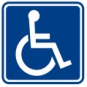 4.Miejscowości: Maleniec, Żeronie, Kociołki, Niwy Jutroszewskie, Bleszyn, Gutów Mały, Gutów Duży, MajdanyStrażnica OSPw Żeroniach5.Miejscowości: Kamocin, Papieże, Doły Brzeskie, Brzoza, Żychlin, Kafar, Wola Bykowska, Władysławówbudynek byłej 
Szkoły Podstawowej 
w Kamocinie